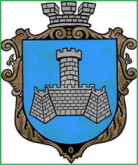 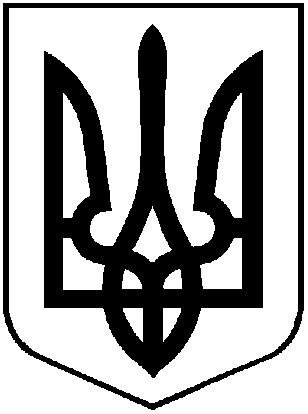 УКРАЇНАХМІЛЬНИЦЬКА МІСЬКА РАДАВІННИЦЬКОЇ ОБЛАСТІВиконавчий комітетР І Ш Е Н Н Я   від 27 листопада 2017року                                                                   №423«Про розгляд клопотання   КП «Хмільниккомунсервіс» з питання видалення деревонасаджень у  м.Хмільнику» Розглянувши   клопотання КП «Хмільниккомунсервіс» №250 від 15.09.2017 року,  враховуючи матеріали  комісії  з  питань визначення стану зелених насаджень у м. Хмільнику,  відповідно до Правил благоустрою території міста Хмільника, затверджених рішенням 45 сесії міської ради 5 скликання від 26.02.2009 року №491, постанови Кабінету Міністрів України від 01 серпня 2006 року №1045 «Про затвердження Порядку видалення дерев, кущів, газонів і квітників у населених пунктах», наказу Міністерства будівництва, архітектури та житлово-комунального господарства України від 10 квітня 2006 року № 105 «Про затвердження Правил утримання зелених насаджень у населених пунктах України», наказу Держкоммістобудування  від 17.04.1992 р. №44 «Містобудування. Планування і забудова міських і сільських поселень ДБН 360-92», рішення  виконавчого комітету Хмільницької міської ради № 365 від 18.10.2017 року  «Про затвердження в новому складі  постійно діючої комісії з питань визначення стану зелених насаджень в м. Хмільнику», керуючись ст. 30,  59 Закону України «Про місцеве самоврядування в Україні», виконком Хмільницької міської  радиВ И Р І Ш И В :Комунальному  підприємству «Хмільниккомунсервіс»:1.1. Дозволити видалити чотириста двадцять три дерева різних порід, що знаходяться на загальноміській території по вулиці Курортній від в’їзного знаку «ХМІЛЬНИК» до вулиці  Монастирської, мають  незадовільний  стан, є сухостійними та  аварійними1.2. деревину від зрізаних  дерев, зазначених  в пункті  1.1  цього рішення,   оприбуткувати через  бухгалтерію, гілки та непридатну деревину  утилізувати, склавши відповідний акт.1.3.   після видалення аварійних,   дерев   провести роботу щодо відновлення новими саджанцями.1.4 Контроль за виконанням цього розпорядження покласти на заступника міського голови з питань діяльності виконавчих органів міської ради  Загіку В.М.      Міський голова                                                                                С .Б. Редчик